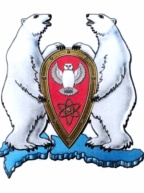 АДМИНИСТРАЦИЯ МУНИЦИПАЛЬНОГО ОБРАЗОВАНИЯ  ГОРОДСКОЙ ОКРУГ «НОВАЯ ЗЕМЛЯ»РАСПОРЯЖЕНИЕ« 30 » ноября 2018 г. № 235г. Архангельск-55О проведении конкурса «Открытка Деду Морозу»	В соответствии со Стратегией социально-экономического развития МО ГО «Новая Земля» на 2018-2020 г.г., утвержденной решением Совета депутатов МО ГО «Новая Земля» от 05.12.2017 № 60, ведомственной целевой программой МО ГО «Новая Земля» «Дети Новой Земли» на 2018 год, утвержденной распоряжением администрации МО ГО «Новая Земля» от 27.12.2017 № 271, а также в предверии новогодних празников,р а с п о р я ж а ю с ь:	1. Организовать проведение конкурса детских рисунков на тему «Открытка Деду Морозу», в период с 03 декабря по 14 декабря 2018 года.	            1.1. Конкурс провести в следующих возрастных категориях:- дошкольники;- ученики начальных классов;- ученики старших классов.           2. Обозначить следующие критерии принимаемых работ:-работа должна быть выполнена в виде открытки размером не более формата  А5;-допускается использование аппликаций, пластилина и прочих материалов, при условии, что работа сможет быть помещена в почтовый конверт.      	3. Сформировать комиссию по проведению конкурса детских рисунков и творческих поделок в следующем составе:	Председатель комиссии:Минаева Татьяна Петровна                  - ведущий специалист отдела, 						       	                                организационной, кадровой и социальной работы.	Члены комиссии:Никулина Лариса Ивановна                 - ведущий специалист отдела экономики    и                                                                   финансов;Каверский Иван Владимирович           - руководитель МБУ «Узел связи»;Белинина Анна Сергеевна	           - редактор  редакционного отдела                    						            МБУ   «Узел связи Новая Земля».	3. Настоящее распоряжение разместить на официальном сайте МО ГО «Новая Земля».	5. Контроль за исполнением настоящего распоряжения возложить на и.о. руководителя отдела организационной, кадровой и социальной работы Кравцову Т.Н.Глава муниципального образования					    Ж.К.Мусин